          ҠАРАР                                                                       ПОСТАНОВЛЕНИЕ    «18» февраль  2015 й.                        № 51                     «18 » февраля 2015г. Об изменении почтового адреса жилому дому В соответствии с постановлением правительства РФ от 19.11.2014 г. № 1221 «Об утверждении правил присвоения, изменения и аннулирования адресов» на основании входящего заявления гражданина Фахретдинова Виля Гайнетдиновича, в целях обеспечения учета и оформления жилых домов,  ПОСТАНОВЛЯЮ:1. Присвоить почтовый адрес жилому дому, общей площадью 79,7 кв.м, с кадастровым номером 02:53:100101:236, 452630, Республика Башкортостан, Шаранский район, СП Шаранский сельсовет, с. Шаран, ул. Первомайская дом 56 , на «Республика Башкортостан, Шаранский район, СП Шаранский сельсовет, с. Шаран, ул. Первомайская, дом 59 А.2. Контроль за исполнением  настоящего постановления возложить на управляющего делами администрации сельского поселения Шаранский сельсовет  муниципального района Шаранский район Республики Башкортостан.Глава сельского поселения                                                          Р.Р.МануровБашкортостан РеспубликаһыШаран районымуниципаль районыныңШаран  ауыл Советыауыл биләмәһе Хакимиәте452630 Шаран ауылы, 1-се май урамы 62Тел.(347) 2-22-43,e-mail:sssharanss@yandex.ruШаран  ауылы, тел.(34769) 2-22-43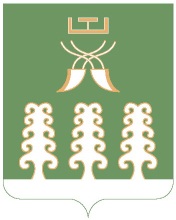     Республика Башкортостан Администрация сельского поселения             Шаранский  сельсоветмуниципального района         Шаранский район452630 с. Шаран ул. Первомайская,62Тел.(347) 2-22-43,e-mail:sssharanss@yandex.ruс. Шаран тел.(34769) 2-22-43